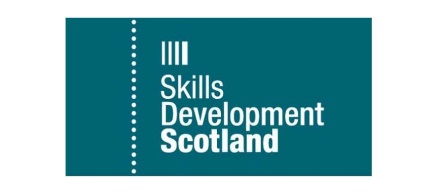 Are you facing redundancy or unemployed?Chryston High School has, as part of our core vision, the care of families and our community at its heart. We work with our partners at Skills Development Scotland (SDS) to support our young people into employment, through apprenticeships and permanent employment, as well as Further and Higher Education every day.In the current economic climate, many of our families also face unstable employment opportunities, and very often this includes being made redundant.We are here to help. Our partners at SDS have dedicated resources to help you find employment for the first time, or to get back into employment after a period of redundancy or unemployment.The first piece of advice we can offer is to sign up on the My World of Work website - https://www.myworldofwork.co.uk/. You simply register and this site takes you through lots of different supportive stages and strategies.If you would like to speak with a careers adviser for guidance, to discuss retraining or for support with job seeking, CV or interview support can contact SDS via the free redundancy helpline 0800 917 8000PACE (Partnership Action for Continuing Employment)Redundancy Support is offered nationally through the PACE service. This is a Scottish Government initiative which brings together a range of organisations who each offer services to assist those in a redundancy situation. All services are free and confidential. The following PACE services are available;Information on accessing benefits and Jobcentre Plus vacancy serviceIndividual Careers Guidance interview to assist in identifying redundancy transition options  CV and Interview Skills supportLiteracy and numeracy supportLabour Market Information and job search assistanceWelfare Rights adviceTax & Money adviceInformation on accessing funding and training & learning opportunitiesInformation on setting up your own business The following YouTube link explains the PACE service - https://www.youtube.com/watch?v=tQcDSrPEu5Y

PACE can offer support online via the My World of Work website at https://www.myworldofwork.co.uk/

Go to the website to see what PACE can offer athttps://www.myworldofwork.co.uk/how-pace-services-can-support-youYou can find out about benefits you may be entitled to at https://www.gov.uk/benefits-calculatorsYou may wish to submit a claim for Universal Credit at https://www.gov.uk/universal-creditIf you need support making a claim online contact the Universal Credit helpline on0800 328 5644 or textphone 0800 328 1344.If you require support to manage your finances at a time when your income is likelyto be affected by redundancy or uncertainty. Support is available from theMoney and Pension service https://moneyandpensionsservice.org.uk/If you wish to reflect on your mental health and wellbeing the NHS Inform site is a good signpost of support https://www.nhsinform.scot/healthy-living/mental-wellbeingCitizens Advice Bureaux offer free, confidential advice and support on a wide range of small-scale legal matters. You can find your local office at https://www.cas.org.uk/bureaux or visit their national website at https://www.citizensadvice.org.uk/scotland/You can look for current vacancies and tailor your search to suit your own needs on the following websitesThere are lots of supportive resources provided by SDS, from creating a CV to practise for interviews. Have a look at the My World of Work links belowYou may wish to upskill at this time and there are many free online courses you can apply for at https://www.myworldofwork.co.uk/learn-and-train/find-free-online-coursesMy World of Work > Job HubMy World of Work > Job HuntingMy World of Work > Getting a JobJobcentre Plus > ContactCV Building AdviceApplication Form AdviceMy Interview Tool